На основании Федерального закона от 06.10.2003  № 131-ФЗ «Об общих принципах организации местного самоуправления в Российской Федерации», решения Совета депутатов муниципального образования Сорочинский городской округ Оренбургской области от 11.02.2020 № 564 «О назначении публичных слушаний по проекту решения Совета депутатов муниципального образования Сорочинский городской округ Оренбургской области                           «О внесении  изменений в решение Сорочинского городского Совета от 04 августа 2017 года                   № 325 «Об утверждении Правил благоустройства территории Сорочинского городского округа Оренбургской области» (с учетом изменений и  дополнений  от  31.05.2018  № 402, от 30.11.2018 № 454, от 11.06.2019 № 505, от 27.11.2019 № 540)», протокола публичных слушаний от 18 марта 2020 года, руководствуясь Уставом муниципального образования Сорочинский городской округ Оренбургской области, Совет депутатов муниципального образования Сорочинский городской округ Оренбургской области РЕШИЛ:Внести в решение Сорочинского городского Совета от 04 августа 2017  № 325 «Об утверждении Правил благоустройства территории Сорочинского городского округа Оренбургской области» (с учетом изменений и дополнений от 31.05.2018 № 402, от 30.11.2018 № 454, от 11.06.2019 № 505, от 27.11.2019 № 540) (далее – Правила), следующие изменения:Раздела3 Правил дополнить пунктом 3.1.6.11. следующего содержания:«3.1.6.11. Запрещается организовывать стоянки специальной техники, прицепов, грузового транспорта в жилых районах на прилегающих территориях.».Пункт 3.2.10. Правил изложить в следующей редакции:«3.2.10.1. Некапитальными нестационарными сооружениями (далее нестационарные объекты) являются сооружения, выполненные из легких конструкций, не предусматривающих устройство заглубленных фундаментов и подземных сооружений - это объекты мелкорозничной торговли, попутного бытового обслуживания и питания, остановочные павильоны, наземные туалетные кабины, боксовые гаражи, другие объекты некапитального характера. Отделочные материалы нестационарных сооружений должны отвечать санитарно-гигиеническим требованиям, нормам противопожарной безопасности, архитектурно-художественным требованиям городского дизайна и освещения, характеру сложившейся среды населенного пункта и условиям долговременной эксплуатации. 3.2.10.2. Нестационарные торговые объекты (далее НТО) размещаются на землях общего пользования территории муниципального образования, в соответствии с Положением о порядке размещения нестационарных торговых объектов на территории муниципального образования Сорочинский городской  округ Оренбургской области, утвержденным постановлением администрации Сорочинского городского округа.3.2.10.3. Требования к размещению нестационарных торговых объектов, размещенных в границах муниципального образования (далее-нестационарные объекты).3.2.10.3.1. Размещение нестационарных объектов должно соответствовать градостроительным условиям использования территории, требованиям технических регламентов, в том числе санитарно-эпидемиологическим, экологическим требованиям, требованиям государственной охраны объектов культурного наследия, требованиям пожарной безопасности и другим требованиям федерального и регионального законодательства, нормативным правовым актам органов местного самоуправления Сорочинского городского округа и обеспечивать:- сохранение архитектурного, исторического и эстетического облика муниципального образования;- возможность подключения объекта к сетям инженерно-технического обеспечения (при необходимости);- удобный подъезд автотранспорта, не создающий помех для прохода пешеходов, возможность беспрепятственного подвоза товара;- беспрепятственный проезд пожарного и медицинского транспорта, транспортных средств Министерства Российской Федерации по делам гражданской обороны, чрезвычайным ситуациям и ликвидации последствий стихийных бедствий (МЧС) к существующим зданиям, строениям и сооружениям, возможность экстренной эвакуации людей и материальных ценностей в случае аварийных или чрезвычайных ситуаций;- беспрепятственный доступ покупателей, в том числе маломобильных групп населения,  к местам торговли;- нормативную ширину тротуаров и проездов в местах размещения;- безопасность покупателей и продавцов;- соблюдение требований в области обращения с твердыми коммунальными отходами на территории муниципального образования; - возможность демонтажа с сохранением дальнейшей эксплуатации.          3.2.10.4. Требования к внешнему облику  и параметрам нестационарных объектов:- максимальное количество этажей киосков и павильонов не должно превышать 1 этажа.- цветовое решение нестационарного объекта должно учитывать окружающую окраску зданий и производиться с учетом гармоничного сочетания цветов.- при размещении киосков и павильонов площадью до 20 кв. м в группах, а также на расстоянии менее 15 м друг от друга нестационарные объекты должны иметь одинаковую высоту и ширину,  иметь единое цветовое решение.- размер вывески не должен быть более 1,5 м x 0,25 м, не допускается размещение вывески на торцевых фасадах объекта.- размер режимной таблички не должен быть более 0,4 м x 0,6 м.- цветовое решение вывески и режимной таблички должно гармонировать с цветовым решением фасадов нестационарных объектов. Не допускается: использование цвета и логотипов, диссонирующих с цветовым решением фасада; использование черного цвета для фона вывесок и режимных табличек; использование страбоскопов в оформлении вывесок.- конструкция нестационарного торгового объекта должна предусматривать возможность демонтажа с сохранением возможности дальнейшей эксплуатации. Монтаж нестационарных торговых объектов должен осуществляться на подготовленные площадки с твердым покрытием без устройства фундамента.- внешний вид и архитектурно-художественное решение нестационарного торгового объекта должен отвечать современным архитектурно-художественным требованиям и соответствовать архитектурному облику сложившейся застройки, с учетом долговременной эксплуатации не терять своих качеств. При оборудовании нестационарных торговых объектов  не допускается: использование кирпича, строительных блоков и плит, монолитного бетона, железобетона, стальных профилированных листов, баннерной ткани в качестве стеновых ограждений. Ограждающие конструкции не должны иметь повреждений, отслоений лакокрасочных слоев, короблений и ржавчины. Цветовое решение нестационарного торгового объекта должно быть выполнено в единой  цветовой гамме с фасадами окружающих  зданий.  В случае установки двух и более нестационарных торговых объектов, расположенных рядом друг с другом, объединения объектов в единый модуль различной конфигурации, а также для объектов, находящихся в одной торговой зоне, материалы внешней облицовки, общий козырек, рама остекления, дверные блоки и другие видимые элементы должны быть изготовлены из идентичных конструктивных материалов. НТО должны быть выполнены с применением одного  типоразмера. Цветовая гамма материалов внешнего покрытия всех объектов торговой зоны и сблокированных модулей должна  быть единой. Благоустройство прилегающей территории должено быть общим для всех объектов.- на объектах, расположенных в застройке с круговым радиусом осмотра, а именно не размещенных при стенах у домов, у заборов или состоящих в составе остановочного комплекса, архитектурно-художественное  решение фасадов определяется максимально равнозначно по всем сторонам.- архитектурное и конструктивное решение входной группы (групп) объекта, торгового зала, а также основные пути передвижения по прилегающей территории к входу (входам) объекта должны соответствовать требованиям СНиП 35-01-2001 Доступность зданий и сооружений для маломобильных групп населения. Входные группы должны решаться в едином комплексе с устройством и оформлением витрин, установкой дополнительных элементов и устройств фасадов сооружения, козырьков, навесов, относящихся к объекту. Не допускается установка глухих металлических дверных полотен на лицевых фасадах объекта.  - элементы крыши должны быть  скрыты за  парапетным  ограждением. Остекление окон и витрин на фасаде должно иметь единый характер остекления.- размещение маркиз на фасаде должно иметь единый, упорядоченный характер, соответствовать габаритам и контурам проема, не ухудшать визуального восприятия архитектурных деталей, декора, знаков дорожного движения, указателей остановок общественного транспорта, городской ориентирующей информации. Высота нижней кромки маркиз от поверхности тротуара - не менее 2,5 м.Наружное размещение защитных решеток на лицевых фасадах и установка их в витринах (за исключением внутренних раздвижных устройств) не допускаются.- размещение наружных блоков систем кондиционирования и вентиляции допускается в верхней части оконных и витринных проемов в плоскости остекления с применением маскирующих устройств (решеток, жалюзи). - нестационарный торговый объект должен иметь вывеску,  определяющую  профиль  предприятия,  информационную  табличку  с  указанием зарегистрированного названия, формы собственности и режима работы предприятия. Дизайнерское  решение  рекламно-информационного  оформления  должно  соответствовать архитектурно-дизайнерскому  решению  павильона.  3.2.10.5. Требования к благоустройству прилегающей территории к нестационарным  объектам.Площадка для размещения нестационарного объекта должна иметь твердое покрытие. Границы прилегающей территории определяются  п. 10.2.26 настоящих Правил благоустройства территории. В границах благоустроенной территории устанавливается урна емкостью не менее 10 л, выполненная по единому образцу, а также в весенне-летний период размещаются элементы мобильного озеленения.3.2.10.6. Нестационарные торговые объекты единой торговой марки, сети одного владельца должны  быть выполнены в едином стиле. 3.2.10.7.  Владельцы  нестационарных торговых объектов,  осуществляющие реализацию пищевых продуктов, должны соблюдать санитарно-эпидемиологические требования.  3.2.10.8. Собственники (владельцы, пользователи, арендаторы) объектов торговли, общественного питания и сферы услуг обязаны обеспечивать:- полную уборку собственных и прилегающих территорий не менее двух раз в сутки (утром и вечером), чистоту и порядок торговой точки в течение рабочего времени;- необходимое количество урн и контейнеров, их ремонт или замену в случае повреждения или порчи, очистку от мусора, не допуская их переполнения;- обеспечивать регулярный вывоз отходов к месту их переработки, утилизации и размещения на основании договора со специализированной организацией, оказывающей услуги по вывозу и размещению отходов;- соблюдение посетителями требований правил чистоты и порядка.Запрещается:- нарушать асфальтовое и другое покрытие улиц, тротуаров, целостность объектов внешнего благоустройства и зеленых насаждений;- выкладывать товар за пределами торговой точки, а именно: на тротуарах, газонах, ограждениях, деревьях, малых архитектурных формах, фасадах, парапетах и деталях зданий и сооружений; на проезжей части улиц, территориях парковок автотранспорта;- после окончания торговли оставлять на улицах, бульварах, в садах, скверах и других не предназначенных для этих целей местах элементы подвоза товара (передвижные лотки, тележки, контейнеры и другое оборудование);- складировать тару на тротуарах, газонах, проезжей части улиц и других местах, не отведенных для этой цели.3.2.10.9. На территориях торговых объектов, расположенных в районах, не обеспеченных централизованной канализацией, должны быть установлены мобильные туалетные кабины. Удаление жидких бытовых отходов из мобильных туалетных кабин, их уборка и дезинфекция проводятся ежедневно.».1.3. Пункт 10.2.1 раздела 10 Правил изложить в следующей редакции:«10.2.1. Физические, юридические лица, индивидуальные предприниматели, являющиеся собственниками зданий (помещений в них), сооружений, включая временные сооружения, а также владеющих земельными участками на праве собственности,  праве аренды, ином законном праве, осуществляют уборку и содержание  прилегающей территории самостоятельно или посредством привлечения специализированных организаций за счет собственных средств в соответствии с действующим законодательством, настоящими Правилами благоустройства территории.».1.4. Подпункт 10.2.4. раздела 10 Правил изложить  в следующей редакции:«10.2.4. На землях общего пользования, в общественных местах, в том числе парках, скверах, дворовых территориях, прилегающих территориях к многоквартирным домам,  в границах муниципального образования запрещается:- накапливать и размещать все виды отходов  производства и потребления;- складировать на срок более 15 дней на землях и земельных участках общего пользования строительных материалов, угля, дров, блоков и других строительных материалов;- сжигать листву и мусор;- осуществлять слив бензина, масел, нечистот на землю;- содержать домашних животных  в местах общего пользования многоквартирных домов;- осуществлять кормление  животных без владельцев на придомовой и дворовой территории, в подъездах многоквартирных домов, в иных местах, не предназначенных для этих целей;- выгуливать без намордника и отпускать с поводка собак в парках, лесопарках, скверах и иных территориях общего пользования, за исключением специально отведённых мест;- загромождать  и засорять  территорий общего пользования  придомовых и дворовых территорий (многоквартирного жилого фонда) металлическим ломом, разукомплектованным автотранспортным средством, огородной ботвой, сорной растительностью, домашней утварью, песком, глиной, гравием, кирпичом, блоками, саманом и другими строительными материалами;- самовольно  размещать афиши, объявления, вывески, агитационные и информационные материалы, указатели на стенах зданий, строений, сооружений, опорах наружного освещения и контактной сети, деревьях, кустарниках, остановочных пунктах, рекламных конструкциях;- устанавливать намогильные сооружения, могильные ограды, намогильные регистрационные знаки, а также размещать венки, корзины, ленты (в том числе с надписями) вне специально предназначенных для этого мест и на обочинах дорог федерального и межмуниципального значения;- осуществлять нанесение с использованием краски надписей, изображений рекламного характера, в том числе трафаретной рекламы на элементах благоустройства.».1.5. Подпункт 10.2.7. раздела 10 Правил изложить  в следующей редакции:«10.2.7.  Порядок сбора, транспортирования, обработки, утилизации, обезвреживания, захоронения, осуществляется в соответствии с Федеральным законом  от 24.06.1998 № 89-ФЗ «Об отходах производства и потребления», Сан ПиН 2.1.3550-19 Санитарно-эпидемиологические требования к содержанию территорий муниципальных образований, правовыми актами администрации Сорочинского городского округа, настоящими Правилами.».1.6. Пункт 10.2.8 раздела 10 Правил изложить в следующей редакции:«10.2.8 Собственники жилых домов на территориях индивидуальной и блокированной застройки в порядке, установленном настоящими Правилами:1) содержат в чистоте и порядке жилой дом, надворные постройки, ограждения и прилегающую к жилому дому территорию;2) обеспечивают сохранность имеющихся перед жилым домом зеленых насаждений, их полив в сухую погоду;3) обустраивают выгреб для сбора жидких бытовых отходов в границах своего земельного участка в соответствии с требованиями законодательства, принимают меры для предотвращения переполнения выгреба;4) очищают канавы, трубы для стока воды на прилегающей территории для обеспечения отвода талых вод в весенний период;5) осуществляют сброс, накопление мусора и отходов в специально отведенных для этих целей местах (в контейнеры);6) обустраивают и содержат ливневые канализации, не допуская розлива (слива) сточных и фекальных вод».7) производят земляные работы  на землях общего пользования в соответствии с Правилами подготовки и проведения земляных работ на территории муниципального образования Сорочинский городской округ Оренбургской области.».1.7. Подпункт 10.2.9. раздела 10 Правил изложить  в следующей редакции:«10.2.9. На территории муниципального образования Сорочинский городской округ в соответствии с территориальной схемой обращения с отходами, должны быть обустроены контейнерные площадки-места накопления ТКО. Которые должны иметь подъездной путь, водонепроницаемое покрытие, ограждение.Запрещается:1) сжигать все виды отходов на территории индивидуальной или блокированной жилой застройки;2) устанавливать контейнеры на проезжей части, тротуарах, газонах и в проходных арках домов:3) размещать отходы и мусор, за исключением специально отведенных мест и контейнеров для сбора отходов, сметать мусор, сливать отработанные воды и жидкие отходы на проезжую часть улиц, прилегающую территорию, в колодцы ливнедренажной системы канализации;4) сбрасывать в контейнеры трупы животных, птиц, другие биологические отходы, крупногабаритные бытовые отходы и строительный мусор;5) складировать крупногабаритные бытовые отходы на контейнерных площадках, расположенных в районах индивидуальной и блокированной жилищной застройки;6) выгружать отходы на контейнерной площадке из автотранспорта;7) осуществлять выбор вторичного сырья и пищевых отходов из контейнеров;8) складировать строительные отходы на контейнерных площадках.».1.8. Пункты 10.2.10. -10.2.15. раздела 10 Правил изложить  в следующей редакции:«10.2.10. Вывоз отходов, в том числе крупногабаритного и строительного мусора из организаций торговли и общественного питания, культуры, детских и лечебных заведений осуществляется организациями на основании договоров со специализированными организациями.10.2.11. Физические и юридические лица, независимо от их организационно-правовых форм, обязаны обеспечивать своевременный и качественный вывоз отходов, в том числе крупногабаритного и строительного мусора по договору со специализированной организацией.10.2.12. Отходы, образующиеся в результате строительства, ремонта или реконструкции жилых и иных зданий (помещений в них), а также объектов культурно-бытового назначения, вывозятся по договору со специализированной организацией.10.2.13. Вывоз крупногабаритного мусора производится по договору со специализирующей организацией.10.2.14. В районе многоквартирных жилых домов обрезанные ветви кустарников и деревьев, смет с территории вывозятся по мере накопления, но не реже одного раза в неделю организациями, осуществляющими по договору управление или эксплуатацию многоквартирными домами, либо по договору со специализированной организацией.10.2.15. В районах индивидуальной жилищной застройки (частного сектора) крупногабаритные бытовые отходы, обрезанные ветви кустарников и деревьев, смет с территории вывозятся домовладельцами на договорной основе со специализированной организацией.».1.9. Пункты 10.2.18. -10.2.20. раздела 10 Правил изложить  в следующей редакции:«10.2.18. Хозяйствующие субъекты обязаны обеспечить проведение промывки и дезинфекции контейнеров, а также уборку дезинсекцию и дератизацию контейнерной площадки. 10.2.19. Уборку мусора на погрузочной площадке перед контейнерами, просыпавшегося при выгрузке из контейнеров в мусоровоз или загрузке бункера, производят работники организации, производящей вывоз мусора.10.2.20. Контейнеры должны быть в технически исправном состоянии, покрашены и иметь маркировку с указанием реквизитов организации, осуществляющей вывоз мусора.».1.10. Подпункт 10.2.33. раздела 10 Правил изложить  в следующей редакции:«10.2.33. Запрещается вынос и разлив жидких бытовых отходов за территорию дома, здания, строения, сооружения и на уличные проезды.».1.11. Раздел 10 Правил  дополнить пунктом 10.2.47. следующего содержания:«10.2.47. Собственники земельных участков, зданий, строений, сооружений, многоквартирных домов, управляющие организации  осуществляют уборку придомовых и дворовых территорий,  внутридворовые проезды и тротуары от мусора, травы, листвы, снега. Чистота на территории должна поддерживаться в течение рабочего дня.».1.12. Пункт 10.4.11. раздела 10 Правил изложить  в следующей редакции:«10.4.11. Вывоз снега должен осуществляться на специально отведенные  места. Запрещается вывоз снега на неустановленные для этого места. После снеготаяния места временного складирования снега должны быть очищены от мусора.».1.13. Раздел 10 Правил дополнить пунктом 10.4.15.  следующего содержания:«10.4.15. Собственники помещений в многоквартирных домах либо лица, осуществляющие по договору управления или эксплуатацию многоквартирными домами должны организовать работы по содержанию и благоустройству придомовой и дворовой территории, а именно:Собственники помещений в многоквартирных домах либо лица, осуществляющие по договору управления или эксплуатацию многоквартирными домами должны организовать работы по содержанию и благоустройству придомовой и дворовой территории, а именно:- очистка от мусора урн, установленных возле подъездов, и их промывка;- уборка крыльца и площадки перед входом в подъезд.- подметание и уборка придомовой территории;- очистка от мусора и промывка урн, установленных возле подъездов;- уборка и выкашивание газонов;- прочистка ливневой канализации;- уборка крыльца и площадки перед входом в подъезд, очистка металлической решетки;- очистка крышек люков колодцев и пожарных гидрантов от снега и льда толщиной слоя свыше 5 см;- сдвигание свежевыпавшего снега и очистка придомовой территории от снега и льда при наличии колейности свыше 5 см;- очистка придомовой территории от снега наносного происхождения (или подметание такой территории, свободной от снежного покрова);- очистка придомовой территории от наледи и льда.  Счищаемый снег с придомовых и дворовых территорий разрешается складировать на территории дворов в местах, не препятствующих свободному вывозу отходов, проезду автотранспорта, специальных машин и движению пешеходов. Не допускается повреждение зеленых насаждении при складировании снега.».1.14. Раздел 10 Правил дополнить пунктом 10.4.16. следующего содержания:«10.4.16. Очистка от  снега тротуаров и проездов к многоквартирным домам организуется специально уполномоченным органом.».1.15. Подпункт 10.5.4.5 раздела 10 Правил изложить в следующей редакции: «10.5.4.5. Здания, строения, сооружения, расположенные на территории муниципального образования Сорочинский городской округ должны быть оборудованы указателями с наименованиями улиц и номерами домов (далее – указатели).».1.16. Раздел 10 Правил дополнить подпунктами 10.5.4.6. – 10.5.4.9. следующего содержания:«10.5.4.6. Ответственность за постоянное наличие, правильное размещение и содержание указателей адреса несутсобственники (правообладатели) указанных зданий, строений, сооружений.10.5.4.7. Порядок организации установки указателей в муниципальном образовании Сорочинский городской округ,  а также технические требования к устройству указателей с наименованиями улиц и номерами домов определяются постановлением администрации Сорочинского городского округа.10.5.4.8. Указатели должны содержаться надлежащим образом правообладателями зданий, строений, сооружений,  на которых они установлены, в том числе поддерживаться в чистоте и технически исправном состоянии, пригодном для обозрения.Должна быть обеспечена хорошая видимость указателей с учетом условий пешеходного и транспортного движения, архитектуры зданий, освещенности, в том числе указатели могут быть оборудованы подсветкой в темное время суток.10.5.4.9. Контроль за соблюдением правил размещения и содержания указателей адреса осуществляется Управлением архитектуры и градостроительства администрации Сорочинского ГО.».1.17. Пункт 10.6.11. Правил  изложить в следующей редакции:«10.6.11. Вырубка древесной и кустарниковой растительности на территории Сорочинского городского округа осуществляется на основании разрешения, выдаваемого администрацией Сорочинского городского округа Оренбургской области, за исключением земель лесного фонда.».1.18. Раздел 10 Правил дополнить пунктом 10.10.3. следующего содержания:«10.10.3. Входные группы (ступени, лестницы, крыльца, пандусы) зданий, строений, сооружений должны содержаться в чистоте и порядке, соответствовать требованиям СНиП 35-01-2001 Доступность зданий и сооружений для маломобильных групп населения, всегда находится в состоянии, обеспечивающем безопасное передвижение по ним.».1.19. Пункт 10.2.38. Раздела 10 Правил изложить в следующей редакции:«10.2.38. Вывоз твердых коммунальных отходов следует осуществлять по мере накопления, но не реже одного раза в трое суток, а при температуре воздуха плюс 5 градусов и выше не реже 1 раза в сутки.».2. Установить, что настоящее решение вступает в силу после его официального опубликования в Информационном бюллетене «Сорочинск официальный».3.  Контроль за исполнением настоящего решения возложить на постоянную депутатскую комиссию по вопросам градостроительства, землеустройства, жилищно-коммунального хозяйства, транспорта и связи, охраны окружающей среды.ПредседательСовета депутатов муниципального образованияСорочинский городской округ Оренбургской области                                           В.М. ЛардугинГлава муниципального образования Сорочинский городской округ                                                                                Т.П. Мелентьева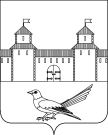 СОВЕТ ДЕПУТАТОВМУНИЦИПАЛЬНОГО ОБРАЗОВАНИЯСОРОЧИНСКИЙ ГОРОДСКОЙ ОКРУГОРЕНБУРГСКОЙ ОБЛАСТИ(_____СЕССИЯ ПЯТОГО СОЗЫВА)РЕШЕНИЕот _____________ № _______ПРОЕКТ